Name: ________________________________ Date: ____________________ Pd: ______U10L4 – Review Exponential Growth and Decay				LifeworkIdentify each as growth or decay.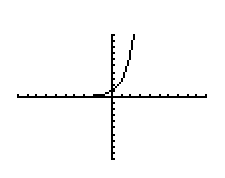 1.  	a) growth	b) decay2.  	a) growth	b) decay3.  	Growth or decay? 					Growth or decay?	Factor:						Factor:	** Rate: 						** Rate: 	Initial Value:						Initial Value:5. Given   identify the following:What is the initial value?What is the growth/decay factor?What is the growth/decay rate?Table #1:	1.  Growth/Decay Factor: ______________	2.  Initial Value: _____________	3. Write the equation of the exponential function:Table #2:4.  Growth/Decay Factor: _____________5.  Initial Value: ________________6.  Write the equation of the Exponential Function:7.  An initial population of 5 squirrels increases by 9% each year for 10 years. Using x for years and y for the number of squirrels, write the equation that models this situation.	How many squirrels will there be in 10 years?8.  A car purchased for $34,000 is expected to lose value, or depreciate, at a rate of 6% per year.  Using x for years and y for the value of the car, write the equation that models this situation.After how many years is the car first worth less than $21,500?xy0125125253140.2xy-10.502182323128xy24324150.560.25